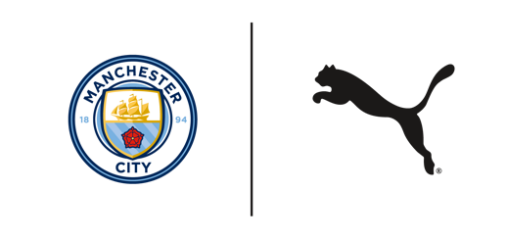 Informacja prasowa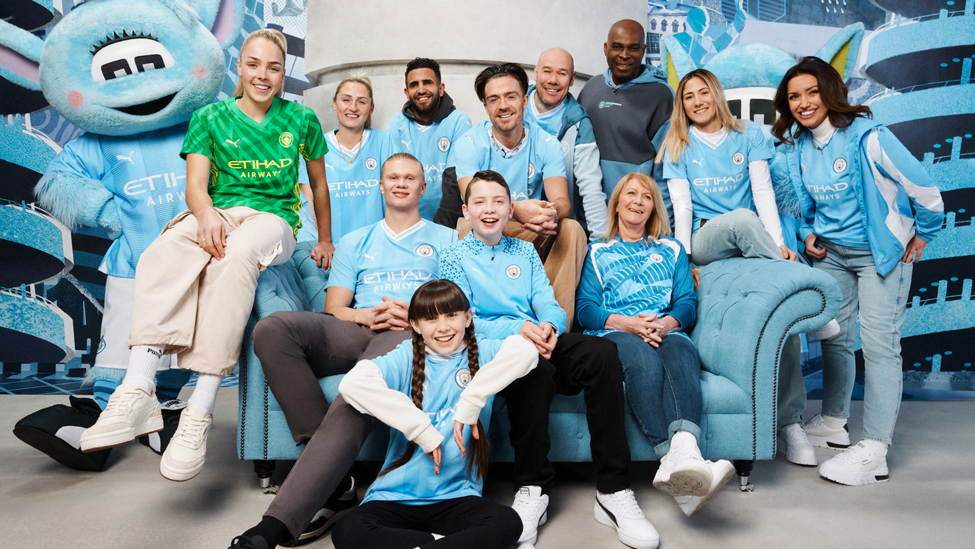 Od lewej do prawej - Ellie Roebuck, Laura Coombs, Erling Haaland, Esme, Finlay, Jack Grealish, Mark McCarthy, Alex Williams MBE, Lynn Paigge, Laia Aleixandri i Natalie PikePUMA I MANCHESTER CITY PREZENTUJĄ STRÓJ DOMOWY NA SEZON 2023/2024Warszawa, 19 maja 2023 r. – PUMA świętując 20. rocznicę historycznej przeprowadzki klubu na Etihad Stadium przedstawia strój domowy na sezon 2023/24. Zestaw swoim designem nawiązuje do stadionu i jest inspirowany koszulką noszoną podczas pierwszego sezonu na nowym obiekcie.20 lat pięknej historiiW sierpniu 2003 roku, po 80 latach spędzonych na Maine Road, Manchester City przeprowadził się trzy i pół mili dalej, do swojej nowej siedziby na Etihad Stadium. Ten ruch oznaczał początek nowej ery dla klubu, zdefiniowanej przez nowe rekordy, legendy i mnóstwo wspaniałych piłkarskich chwil. Przednia grafika nowej koszulki domowej jest inspirowana wyjątkową architekturą stadionu Etihad, w szczególności czterema wieżyczkami widocznymi z zewnątrz stadionu, które tworzą tonalne paski na koszulce. Strój ma biały kołnierzyk w kształcie litery V, który wyglądem nawiązuje do pierwszego zestawu, który był używany na nowym stadionie w sezonie 2003/2004. Z tyłu koszulki znajduje się również kod pocztowy obiektu. Wyjątkowa akcja promocyjna W ramach premiery zestawu, PUMA i Manchester City zaprosiły wybranych fanów i przedstawicieli klubu, aby wystąpili obok zawodników pierwszej drużyny mężczyzn i kobiet w oficjalnej sesji zdjęciowej. Esme - młoda, pełna pasji fanka City, która jest wielką zwolenniczką kobiecej i męskiej drużyny City.Finlay - Młody fan City i uczestnik programu City in the Community.Mark McCarthy - fan Manchesteru City i największy kolekcjoner koszulek City (ponad 400 egzemplarzy w kolekcji).Alex Williams MBE - były bramkarz Manchesteru City poświęcił ponad trzy dekady City in the Community, przekształcając klubową organizację charytatywną w jedną z największych i najważniejszych fundacji w kraju.Lynn Paigge - fanka City i była sekretarz drużyny na Maine Road. Natalie Pike - wieloletnia fanka City i prezenterka klubowego programu Matchday Live Show.Ambasador klubu Shaun Wright-Phillips, który reprezentował barwy klubu w sezonie 2003/04 podczas inauguracyjnego sezonu na Etihad, powiedział: "Stadion Etihad odgrywa ważną rolę w historii Manchesteru City. Zawodnicy i kibice będą mieli szczególne wspomnienia z chwil tam spędzonych, więc to fantastyczne, że PUMA zainspirowała się nim w tegorocznym komplecie domowym. Jestem niesamowicie dumny, że mogłem nosić koszulkę Manchesteru City i grać w tym debiutanckim sezonie na Etihad. Mam nadzieję, że tegoroczne stroje przywołają wiele wspomnień naszym fanom”"20. rocznica przeprowadzki Manchesteru City na Etihad Stadium to świetna okazja, aby uczcić niesamowity rozwój klubu w tym okresie. Nowy strój domowy jest hołdem dla niesamowitych chwil tam spędzonych, a także wsparcia fanów" - powiedział Marco Mueller, Senior Head of Product Line Management Teamsport Apparel w PUMA. Wirtualna premiera i najnowsze technologie PUMAPo sukcesie pierwszej premiery zestawu PUMA w Metaverse w sierpniu ubiegłego roku, Manchester City podkreśli również premierę  najnowszego zestawu domowego. Wirtualna wersja strojów będzie dostępna z opcjami personalizacji gracza. Wydarzenie Blue Moon obejmie cyfrowe towary, zabawne zadania, możliwości robienia zdjęć i specjalne występy wybranych zawodników City. Więcej informacji na temat wirtualnej premiery można znaleźć tutaj.Nowa koszulka wyposażona jest w najnowocześniejszą technologię zapewniającą optymalną wydajność i komfort na boisku. Zaprojektowany z tkaniny ULTRAWEAVE, zestaw ma strukturalną, rozciągliwą w 4 kierunkach konstrukcję, która zmniejsza wagę i tarcie, umożliwiając graczom swobodne i wygodne poruszanie się. Z kolei technologia dryCELL zintegrowana z tkaniną została zaprojektowana tak, aby chronić ciało przed potem.Zestawy domowe Manchesteru City na sezon 2023/24 są już dostępne w sklepach PUMA, na PUMA.com, oraz u wybranych partnerów handlowych. Zdjęcia: Stroje domowe 2023/2024Wideo: Link YouTube: https://youtu.be/ltimH-4huM0 Kontakt dla mediów:Kacper Galan, Biuro prasowe PUMA – kacper.galan@mslgroup.com, tel: 662 043 743Michał Wędrychowski, Biuro prasowe PUMA  – michal.wedrychowski@mslgroup.com, tel: 882 140 098PUMAPUMA to jedna z wiodących świtowych marek, projektująca, rozwijająca, sprzedająca i wprowadzająca na rynek obuwie, odzież i akcesoria sportowe. Od 75 lat PUMA nieustannie rozwija sport i kulturę, tworząc produkty dla najszybszych sportowców świata. PUMA oferuje wydajne produkty lifestylowe inspirowane sportem, w takich kategoriach jak piłka nożna, bieganie i trening, koszykówka, golf i sporty motorowe. PUMA współpracuje ze znanymi projektantami oraz markami, dzięki czemu łączy motywy sportowe z kulturą i modą uliczną. Grupa PUMA jest właścicielem marek PUMA, Cobra Golf i stichd. Firma dystrybuuje swoje produkty w ponad 120 krajach, zatrudnia około 20 000 osób na całym świecie, a jej siedziba znajduje się w Herzogenaurach w Niemczech.